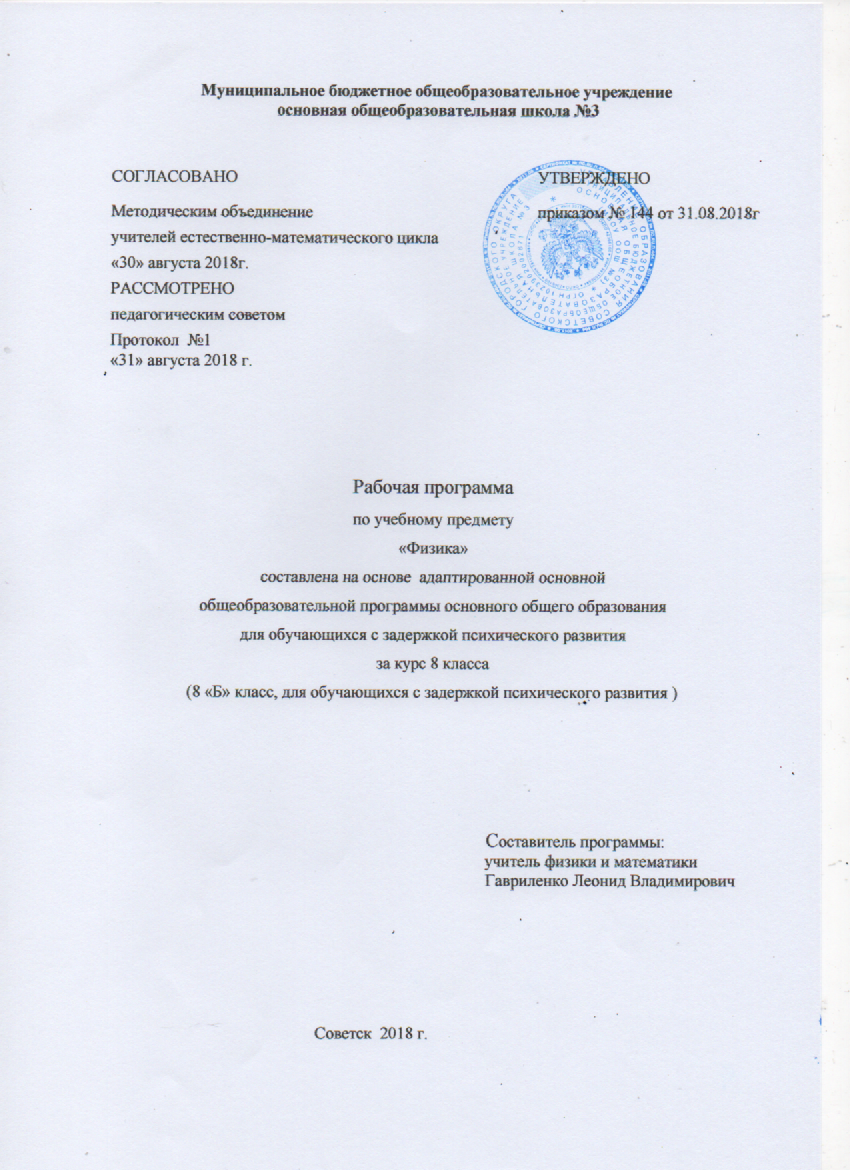                                  Содержание программы1.  Пояснительная записка………………………………………………………………… 31.1.Возможные результаты………………………………………………………………… 81.2.Критерии оценки…………………………………………………………………………..122.   Учебный план………………………………………………………………………………..133.  Календарно-тематическое планирование……………………………………144.  Образовательные ресурсы…………………………………………………………….20Пояснительная записка1.  Рабочая программа по физике для 8 классов основной школы составлена на основе Фундаментального ядра содержания общего образования и Требований к результатам основного общего образования, представленных в федеральном государственном образовательном стандарте общего образования второго поколения. Приказа Министерства образования и науки Российской Федерации (Минобрнауки России "Об утверждении федеральных перечней учебников, рекомендованных (допущенных) к использованию в образовательном процессе в образовательных учреждениях, реализующих образовательные программы Рабочая учебная программа составлена на основании следующих нормативно-правовых документов:Закона РФ «ОБ образовании»;Федерального государственного образовательного стандарта основного общего образования (ФГОС ООО) , утвержденного приказом Министерства образования и науки РФ от 17.12.2010 г. № 1897;Примерных программ основного общего образования по учебным предметам.– М.: Просвещение,  (Стандарты второго поколения);Авторской программой Е.М. Гутник, А.В. Перышкин (Программы общего образования и имеющих государственную аккредитацию, на 2015/16 учебный год";Учебного плана МБОУ ООШ№3;Требований к оснащению образовательного процесса в соответствии с содержательным наполнением учебных предметов федерального компонента государственного образовательного стандарта (Приказ Минобрнауки России от 04.10.2010 г. N 986);СанПиН, 2.4.2.2821-10 «Санитарно-эпидемиологические требования к условиям и организации обучения в общеобразовательных  учреждениях» (утвержденные постановлением Главного государственного санитарного врача Российской Федерации 29.12.2010 г. №189);Программа соответствует образовательному минимуму содержания основных образовательных программ и требованиям к уровню подготовки учащихся, позволяет работать без перегрузок в классе с детьми разного уровня обучения и интереса к физике. Она позволяет сформировать у учащихся основной школы достаточно широкое представление о физической картине мира.Рабочая программа конкретизирует содержание предметных тем образовательного стандарта и дает распределение учебных часов по разделам курса 7 класса с учетом меж предметных связей, возрастных особенностей учащихся, определяет минимальный набор опытов, демонстрируемых учителем в классе и лабораторных, выполняемых учащимися.Федеральный компонент базисного учебного плана предусматривает изучение физики в 7–9 классах основной школы по 2 часа в неделю.Общая характеристика учебного предметаФизика как наука о наиболее общих законах природы, выступая в качестве  учебного предмета в школе, вносит существенный вклад в систему знаний об окружающем мире. Она раскрывает роль науки в экономическом и культурном развитии общества, способствует формированию современного научного мировоззрения. Для решения задач формирования основ научного мировоззрения, развития интеллектуальных способностей и познавательных интересов  школьников в процессе изучения физики основное внимание следует уделять не передаче суммы готовых знаний, а знакомству с методами научного познания окружающего мира, постановке проблем, требующих от учащихся самостоятельной деятельности по их разрешению. Гуманитарное значение физики как составной части общего образовании состоит в том, что она вооружает школьника научным методом познания, позволяющим получать объективные знания об окружающем мире.Курс физики в примерной программе основного общего образования структурируется на основе рассмотрения различных форм движения материи в порядке их усложнения: механические явления, тепловые явления, электромагнитные явления, квантовые явления. Физика в основной школе изучается на уровне рассмотрения явлений природы, знакомства с основными законами физики и применением этих законов в технике и повседневной жизни.Изучение физики в образовательных учреждениях основного общего образования направлено на достижение следующих целей:освоение знаний о механических, тепловых, электромагнитных и квантовых явлениях; величинах, характеризующих эти явления; законах, которым они подчиняются; методах научного познания природы и формирование на этой основе представлений о физической картине мира;овладение умениями проводить наблюдения природных явлений , описывать и обобщать результаты наблюдений, использовать простые измерительные приборы для изучения физических явлений; представлять результаты наблюдений или измерений с помощью таблиц, графиков и выявлять на этой основе эмпирические зависимости; применять полученные знания для объяснения разнообразных природных явлений и процессов, принципов действия важнейших технических устройств, для решения физических задач;развитие познавательных интересов, интеллектуальных и творческих способностей, самостоятельности в приобретении новых знаний при решении физических задач и выполнении экспериментальных исследований с использованием информационных технологий;воспитание убежденности в возможности познания природы, в необходимости разумного использования достижений науки и технологий для дальнейшего развития человеческого общества, уважения к творцам науки и техники; отношения к физике как к элементу общечеловеческой культуры;применение полученных знаний умений для решения практических задач повседневной жизни, для обеспечения безопасности  своей жизни, рационального природопользования и охраны окружающей среды. Место предмета в учебном плане.Федеральный базисный учебный план для образовательных учреждений Российской Федерации отводит 204 часа для обязательного изучения физики на ступени основного общего образования. В том числе в 7, 8 и 9 классах по 68 учебных часов из расчета 2 учебных часа в неделю. Обще учебные умения, навыки и способы деятельности.Примерная программа предусматривает формирование у школьников общеобразовательных умений и навыков, универсальных способов деятельности и ключевых компетенций. Приоритетами для школьного курса физики на этапе основного общего образования являются:Познавательная деятельность:использование для познания окружающего мира различных естественнонаучных методов: наблюдение, измерение, эксперимент, моделирование;формирование умений различать факты, гипотезы, причины, следствия, доказательства, законы, теории;овладение адекватными способами решения теоретических и экспериментальных задач;приобретение опыта выдвижения гипотез для объяснения известных фактов и экспериментальной проверки выдвигаемых гипотез.Информационно-коммуникативная деятельность:владение монологической и диалогической речью, развитие способности понимать точку зрения собеседника и признавать право на иное мнение;использование для решения познавательных и коммуникативных задач различных источников информации.Рефлексивная деятельность:владение навыками контроля и оценки своей деятельности, умением предвидеть возможные результаты своих действий:организация учебной деятельности: постановка цели, планирование, определение оптимального соотношения цели и средств.                                Содержание рабочей программы                                                         Тепловые явления.Тепловое движение. Температура. Внутренняя энергия. Теплопроводность. Конвекция. Излучение. Количество теплоты. Единицы количества теплоты. Удельная теплоемкость. Энергия топлива. Закон сохранения и превращения энергии в механических и тепловых процессах.Основная цель: знать  определение  физических величин: температура, количество теплоты, удельная теплоемкость; смысл понятий: тепловое движение,  внутренняя энергия; закон сохранения и превращения энергии.                                       Изменение агрегатных состояний вещества. Агрегатные состояния вещества. Плавление и отвердевание кристаллических тел. Удельная теплота плавления. Испарение. Насыщенный и ненасыщенный пар. Кипение. Влажность воздуха. Удельная теплота парообразования и конденсации. Работа газа и пара при расширении. Двигатель внутреннего сгорания. КПД теплового двигателяОсновная цель: знать  определение физических величин: удельная теплота плавления, влажность воздуха, удельная теплота парообразования и конденсации, работа газа; смысл понятий: плавление и кристаллизация, испарение, кипение                                                      Электрические явления.Электризация тел при соприкосновении. Взаимодействие заряженных тел. Электрическое поле. Строение атома. Электрический ток. Электрическая цепь. Источник тока. Сила тока. Единицы силы тока. Измерение силы тока. Электрическое напряжение. Единицы напряжения. Измерение напряжения. Электрическое сопротивление. Единицы сопротивления.  Последовательное и параллельное соединение проводников. Мощность электрического тока. Закон Джоуля-Ленца. Короткое замыкание.Основная цель: знать смысл понятия электрическое поле, электрический ток; смысл физических величин: электрический заряд, сила электрического тока, электрическое напряжение, электрическое сопротивление, работа и мощность электрического тока; смысл физических законов: сохранения электрического заряда, Ома для участка электрической цепи, Джоуля–Ленца                                                  Электромагнитные явления. Магнитное поле прямого тока и катушки с током.  Постоянные магниты. Действие магнитного поля на проводник с током. Основная цель: знать смысл понятия магнитное поле; природу магнитных взаимодействий                                                        Световые явления.Источники света. Распространение света. Отражение света. Закон отражения света. Закон преломления света. Плоское зеркало. Линзы. Оптическая сила линзы.Основная цель: знать смысл физических величин: фокусное расстояние линзы, оптическая сила линзы; смысл физических законов отражения и преломления света                                             1.1 Возможные результатыЛичностные, метапредметные и предметные результаты освоения содержания курсаЛичностными результатами обучения физике в основной школе являются:формирование познавательных интересов, интеллектуальных и творческих способностей учащихся;убежденность в возможности познания природы, в необходимости разумного использования достижений науки и технологий для дальнейшего развития человеческого общества, уважение к творцам науки и техники, отношение к физике как элементу общечеловеческой культуры;самостоятельность в приобретении новых знаний и практических умений;готовность к выбору жизненного пути в соответствии с собственными интересами и возможностями;мотивация образовательной деятельности школьников на основе личностно ориентированного подхода;формирование ценностного отношения  друг к другу, учителю, авторам открытий и изобретений, результатам обучения.Метапредметными результатами обучения физике в основной школе являются:овладение навыками самостоятельного приобретения новых знаний, организации учебной деятельности, постановки целей, планирования, самоконтроля и оценки результатов своей деятельности, умениями предвидеть возможные результаты своих действий;понимание различий между исходными фактами и гипотезами для их объяснения, теоретическими моделями и реальными объектами, овладение универсальными учебными действиями на примерах гипотез для объяснения известных фактов и экспериментальной проверки выдвигаемых гипотез, разработки теоретических моделей процессов или явлений;формирование умений воспринимать, перерабатывать и предъявлять информацию в словесной, образной, символической формах, анализировать и перерабатывать полученную информацию в соответствии с поставленными задачами, выделять основное содержание прочитанного текста, находить в нем ответы на поставленные вопросы и излагать его;приобретение опыта самостоятельного поиска, анализа и отбора информации с использованием различных источников и новых информационных технологий для решения познавательных задач;развитие монологической и диалогической речи, умения выражать свои мысли и способности выслушивать собеседника, понимать его точку зрения, признавать право другого человека на иное мнение;освоение приемов действий в нестандартных ситуациях, овладение эвристическими методами решения проблем;формирование умений работать в группе с выполнением различных социальных ролей, представлять и отстаивать свои взгляды и убеждения, вести дискуссию.Общими предметными результатами обучения физике в основной школе являются:знания о природе важнейших физических явлений окружающего мира и понимание смысла физических законов, раскрывающих связь изученных явлений;умения пользоваться методами научного исследования явлений природы, проводить наблюдения, планировать и выполнять эксперименты, обрабатывать результаты измерений, представлять результаты измерений с помощью таблиц, графиков и формул, обнаруживать зависимости между физическими величинами, объяснять полученные результаты и делать выводы, оценивать границы погрешностей результатов измерений;умения применять теоретические знания по физике на практике, решать физические задачи на применение полученных знаний;умения и навыки применять полученные знания для объяснения принципов действия важнейших технических устройств, решения практических задач повседневной жизни, обеспечения безопасности своей жизни, рационального природопользования и охраны окружающей среды;формирование убеждения в закономерной связи и познаваемости явлений природы, в объективности научного знания, в высокой ценности науки в развитии материальной и духовной культуры людей;развитие теоретического мышления на основе формирования умений устанавливать факты, различать причины и следствия, строить модели и выдвигать гипотезы, отыскивать и формулировать доказательства выдвинутых гипотез, выводить из экспериментальных фактов и теоретических моделей физические законы;коммуникативные умения докладывать о результатах своего исследования, участвовать в дискуссии, кратко и точно отвечать на вопросы, использовать справочную литературу и другие источники информацииЧастными предметными результатами обучения физике в 7 классе, на которых основываются общие результаты, являются: понимание и способность объяснять такие физические явления, как атмосферное давление, плавание тел, диффузия, большая сжимаемость газов, малая сжимаемость жидкостей и твердых телумения измерять расстояние , промежуток времени, скорость, массу, силу, работу силы, мощность, кинетическую энергию, потенциальную энергию,овладение экспериментальными методами исследования в процессе самостоятельного изучения зависимости пройденного пути от времени, удлинения пружины от приложенной силы, силы тяжести от массы тела, силы трения скольжения от площади соприкосновения тел и силы нормального давления, силы Архимеда от объема вытесненной воды, понимание смысла основных физических законов и умение применять их на практике: законы Паскаля и Архимеда, закон сохранения энергии, понимание принципов действия машин, приборов и технических устройств, с которыми каждый человек постоянно встречается в повседневной жизни, и способов обеспечения безопасности при их использовании; овладение разнообразными способами выполнения расчетов для нахождения неизвестной величины в соответствии с условиями поставленной задачи на основании использования законов физики; умение использовать полученные знания, умения и навыки в повседневной жизни (быт, экология, охрана здоровья, охрана окружающей среды, техника безопасности и др.).Требования направлены на освоение учащимися интеллектуальной и практической деятельности; овладение знаниями и умениями, необходимыми в повседневной жизни, позволяющими ориентироваться в окружающем мире, значимыми для сохранения окружающей среды и собственного здоровья.В конце обучения учащиеся должны знать/понимать:смысл понятий: физическое явление , физический закон, вещество, взаимодействие, электрическое поле, магнитное поле, волна, атом, атомное ядро, ионизирующие излучения;смысл физических величин: путь, скорость, ускорение , масса, плотность, сила, давление, импульс, работа, мощность, кинетическая энергия, потенциальная энергия, коэффициент полезного действия, внутренняя энергия, температура, количество теплоты, удельная теплоемкость, влажность воздуха, электрический заряд, сила электрического тока, электрическое напряжение, электрическое сопротивление, работа и мощность электрического тока, фокусное расстояние линзы;смысл физических законов: Паскаля, Архимеда, Ньютона, всемирного тяготения, сохранения импульса и механической энергии, сохранения энергии в тепловых процессах, сохранения электрического заряда, Ома для участка электрической цепи, Джоуля–Ленца, прямолинейного распространения света, отражения света;уметь:описывать и объяснять физические явления: равномерное прямолинейное движение , равноускоренное прямолинейное движение, передачу давления жидкостями и газами, плавание тел, механические колебания и волны, диффузию, теплопроводность, конвекцию, излучение, испарение, конденсацию, кипение, плавление, кристаллизацию, электризацию тел, взаимодействие электрических зарядов, взаимодействие магнитов, действие магнитного поля на проводник с током, тепловое действие тока, электромагнитную индукцию, отражение, преломление и дисперсию света;использовать физические приборы и измерительные инструменты для измерения физических величин: расстояния , промежутка времени, массы, силы, давления, температуры, влажности воздуха, силы тока, напряжения, электрического сопротивления, работы и мощности электрического тока; представлять результаты измерений с помощью таблиц , графиков и выявлять на этой основе эмпирические зависимости: пути от времени, силы упругости от удлинения пружины, силы трения от силы нормального давления, периода колебаний маятника от длины нити, периода колебаний груза на пружине от массы груза и от жесткости пружины, температуры остывающего тела от времени, силы тока от напряжения на участке цепи, угла отражения от угла падения света, угла преломления от угла падения света;выражать результаты измерений и расчетов в единицах Международной системы;приводить примеры практического использования физических знаний о механических, тепловых, электромагнитных и квантовых явлениях; решать задачи на применение изученных физических законов;осуществлять самостоятельный поиск информации естественнонаучного содержания с использованием различных источников (учебных текстов, справочных и научно-популярных изданий, компьютерных баз данных, ресурсов Интернета), ее обработку и представление в разных формах (словесно, с помощью графиков, математических символов, рисунков и структурных схем); использовать приобретенные знания и умения в практической деятельности и повседневной жизни: для обеспечения безопасности в процессе использования транспортных средств, электробытовых приборов, электронной техники; контроля за исправностью электропроводки, водопровода, сантехники и газовых приборов в квартире;                     1.2  Критерии оценки достижения возможных результатовДля учащихся 7 вида  требования учителя должны соответствовать возможностям ученика:  должна быть установлена поощрительная оценочная система за выполнение задания , позволяющая перенести акцент с неудач на успех;   необходим усиленный контроль учителя за деятельностью школьника, в том числе за тем, как осуществляется намеченные приемы и способы достижения цели, не возникают ли трудности и не нуждается ли школьник в помощи;   учитель должен предоставить ученику самостоятельность в такой индивидуальной и возрастной форме, которая бы  способствовала повышению уровня ответственности и уверенности в себе. - Основой для выставления удовлетворительной оценки (отметка «3») является достижение базового уровня, демонстрация этого уровня самостоятельно или с организующей помощью учителя.-Во время текущего оценивания оценка «2» ставится в исключительных случаях: если не происходит прирост знаний; учащийся может, но не хочет осваивать необходимый уровень знаний; учащийся совсем не приступал к заданию. Оценка «1» не ставится.     Базовый уровень достижения – уровень, который демонстрирует освоение учебных действий с опорной системой знаний в рамках диапазона выделенных задач. Выполнение не менее 50 % заданий базового уровня или получение 50 % от максимального балла за выполнение заданий базового уровня. Овладение базового уровня является достаточным для  продолжения обучения на следующей ступени образования. Уровни, превышающий базовый: усвоение опорной системы знаний на уровне осознанного произвольного овладения учебными действиями: Повышенный уровень достижения планируемых результатов, оценка «хорошо» (4)- 70-84% , Работа в целом свидетельствует о способности самостоятельно ставить проблему и находить пути ее решения. Ошибок мало (1-2) или они незначительные. Работа доведена до конца. Самостоятельно осуществлены ее контроль и коррекция. Высокий уровень достижения планируемых результатов , оценка «отлично»(5)- 85-100% от общего объема содержания. Работа в целом свидетельствует о способности самостоятельно ставить проблему и находить пути ее решения. Ошибки отсутствуют. Работа доведена до конца. Самостоятельно осуществлены ее контроль и коррекция.Уровень достижения ниже базового- меньше 50 % отметка «удовлетворительно» (3), работа выполнена не до конца, либо  с множественными ошибками, исправлениями. Контроль и коррекция выполнены с помощью наставника. Низкий уровень- это менее 30% Оценка «удовлетворительно».                                                              2. Учебный планКалендарно-тематическое планирование для 8 «Б» класса                                         4.   Образовательные ресурсы	Физика-8: учебник/ автор: А. В. Пёрышкин- Москва, Дрофа, 2013 годСборник задач по физике 7-8 класс/ автор В.И. Лукашик – Москва, Просвещение,1994 год Сборник задач по физике 7-9 класс/ автор В.И. Лукашик, Е. В. Иванова – Москва, Просвещение, 2003 год Контрольно – измерительные материалы. Физика: 8класс/ сост. Н.И. Зорин. – М.: ВАКО, 2011предметклассКол-во час в неделю.1 триместр2 триместр3 триместргодФизика8223час23час22час68 час№п/пКоличество   часовТема урокаДатапроведенияДатапроведения№п/пКоличество   часов1 триместрПланФакт1          1Тепловое движение. Внутренняя энергия. Правила безопасности на уроках физики.03.0921Способы изменения внутренней энергии тела. Теплопроводность.06.0931Вводная контрольная работа.10.0941 Работа над ошибками. Конвекция. Излучение.13.0951Количество теплоты. Единицы количества теплоты17.0961Удельная теплоемкость20.0971Расчет количества теплоты, необходимого для нагревания тела или выделяемого им при охлаждении.24.0981Лабораторная работа №1. Сравнение количеств теплоты при смешивании воды разной температуры.27.0991Решение задач.01.10101Лабораторная работа №2. Определение удельной теплоемкости твердого тела.04.10111Энергия топлива. Удельная теплота сгорания топлива.08.10121Закон сохранения и превращения энергии в механических и тепловых процессах11.10131Решение задач. Повторение. Контрольная работа.15.10141Работа над ошибками. Агрегатные состояния вещества. Плавление и отвердевание кристаллических тел.18.10151График плавления и отвердевания кристаллических тел.22.10161Удельная теплота плавления.25.10171Решение задач.08.11181Испарение. Поглощение энергии при испарении жидкости и выделение ее при конденсации пара.12.11191Кипение. Удельная теплота парообразования и конденсации.15.11201Контрольная работа за 1 триместр19.11211Работа над ошибками. Работа газа и пара при расширении. Двигатель внутреннего сгорания.22.11221Паровая турбина. КПД теплового двигателя.26.11231Решение задач.29.11                              2 триместр241Электризация тел. Два рода зарядов.03.12251 Взаимодействие заряженных тел. Электроскоп. Проводники и непроводники электричества.06.12261Электрическое поле. Делимость электрического заряда. Электрон.10.12271Строение атомов. Объяснение электрических явлений.13.12281Электрический ток. Источники электрического тока17.12291Электрическая цепь и ее составные части. Электрический ток в металлах.20.12301Действия электрического тока. Направление электрического тока.24.12311Сила тока. Единицы силы тока. Амперметр. Диагностическая работа27.12321Сила тока. Единицы силы тока. Амперметр. Измерение силы тока.10.01331Лабораторная работа №3. Сборка электрической цепи и измерение силы тока в ее различных участках.14.01341Электрическое напряжение. Единицы напряжения. Вольтметр. Измерение напряжения. 17.01351Лабораторная работа №4. Измерение напряжения на различных участках электрической цепи.21.01361Зависимость силы тока от напряжения. Электрическое сопротивление проводников. Единицы сопротивления24.0137-382Закон Ома для участка цепи. Расчет сопротивления проводника. Удельное сопротивление.28.0137-382Закон Ома для участка цепи. Расчет сопротивления проводника. Удельное сопротивление.31.01391Примеры на расчет сопротивления проводника, силы тока и напряжения.04.02401Лабораторная работа №6. Измерение сопротивления проводника при помощи амперметра и вольтметра.07.0241-422Последовательное и параллельное соединение проводников11.0241-422Последовательное и параллельное соединение проводников14.02431Решение задач.18.02441Контрольная работа за 2 триместр.21.02451Работа над ошибками. Работа  и мощность электрического тока.25.02461Лабораторная работа №7. Измерение мощности и работы тока в электрической лампе.28.02                               3 триместр471Единицы работы электрического тока, применяемые в практике. Решение задач.04.0348-492Нагревание проводников электрическим током. Закон Джоуля—Ленца.07.0348-492Нагревание проводников электрическим током. Закон Джоуля—Ленца.11.03501Лампа накаливания. Электрические нагревательные приборы. Короткое замыкание. Предохранители.14.03511Контрольная работа.18.03521Работа над ошибками.21.03531Магнитное поле. Магнитное поле прямого тока. Магнитные линии.01.04541Магнитное поле катушки с током. Электромагниты и их применение.04.04551Лабораторная работа №9. Сборка электромагнита и испытание его действия.08.04561Постоянные магниты. Магнитное поле постоянных магнитов. Магнитное поле Земли.11.04571Действие магнитного поля на проводник с током. Электрический двигатель15.04581Лабораторная работа №9. Изучение двигателя постоянного тока (на модели).18.04591Свет. Источники света. Распространение света.22.04601Отражение света. Законы отражения света .Плоское зеркало. Зеркальное и рассеянное отражение.25.04611Преломление света.29.04621Линзы. Изображения, даваемые линзой.06.05631Лабораторная работа №11. Получение изображений с помощью линзы.13.05641Оптическая сила линзы. Способы измерения фокусного расстояния и оптической силы линзы. 16.05651Итоговая контрольная работа за 1918-1919 учебный год.20.05661Работа над ошибками. Фотоаппарат. Глаз и зрение. Близорукость и дальнозоркость. Очки.23.05671Решение задач.27.05681Повторительно-обобщающий урок.30.05